Ondergetekende meldt zich aan voor de Eclipsreis Papua april 2023 met …… (aantal) personen. Reissom €3750 per persoon, op basis van tweepersoonskamer. Uitbreidingsopties Ondergetekende meldt zich tevens aan voor de volgende uitbreidingsopties:Het minimumaantal deelnemers voor de basisreis is 10. Het minimumaantal deelnemers voor de uitbreidingsopties is 4. De basisreis en de uitbreidingen worden uitgevoerd met lokale, Nederlandssprekende gidsen.InbegrepenDe reissom is inclusief de (inter)nationale vluchten en taxen, 30 kg bagage (lokale vluchten mogelijk 20 kilo), alle lokale transfers, overnachtingen op basis van een tweepersoonskamer, excursies, 2 waarneemlocaties, een deel van de maaltijden en begeleiding door lokale, Nederlandssprekende gidsen. Tijdens de expedities/trekkings zijn alle maaltijden inbegrepen (volpension).Niet inbegrepenDe reissom is exclusief reis- en annuleringsverzekering, drankjes, vaccinaties en overige uitgaven van persoonlijke aard. De boekings- en administratiekosten bedragen €30 per boeking. De bijdrage voor het Calamiteitenfonds bedraagt €2,50 per boeking. De bijdrage voor het SGR-fonds bedraagt €5,00 per persoon.De aanbetaling bedraagt € 400 per deelnemer, over te maken op de rekening van Eclipsreis.com, Geldrop, IBAN NL10ABNA0806 9078 78, o.v.v. “Eclipsreis Papua 2023”. Na ontvangst van het ingevulde aanmeldingsformulier en de aanbetaling is de aanmelding definitief. Het resterende deel van de reissom wordt in 2 gelijke termijnen gefactureerd, de eerste 12 maanden voor vertrek en de tweede 2 maanden voor vertrek.Je aanmelding worden in volgorde van binnenkomst geregistreerd. Je kunt je aanmelding nog tot 31 maart 2022 kosteloos annuleren. Daarna zijn mogelijk annuleringskosten van toepassing. EenpersoonskamertoeslagEenpersoonskamers zijn beperkt beschikbaar Tweede persoon Datum:						Plaats: Naam:							Handtekening:AanmeldingsformulierEclipsreis Papua, april 2023211221.001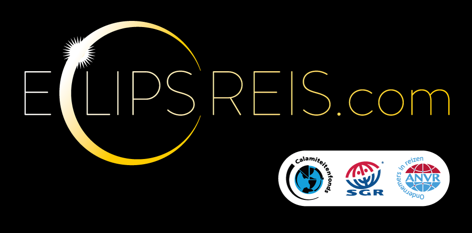 Aangeven of je hier gebruik van wilt makenOPTIE A - 6-daagse uitbreiding Raja Ampat, €975 per persoon, op basis van tweepersoonskamer OPTIE B - 6-daagse uitbreiding Bali, €850 per persoon, op basis van tweepersoonskamerIndividuele uitbreidingsoptie (kort omschrijven)Individuele uitbreidingsoptie (kort omschrijven)Aangeven of je hier gebruik van wilt makenVoor de 17-daagse basisreis, € 490Voor de 6-daagse uitbreiding Raja Ampat, €285 Voor de 6-daagse uitbreiding Bali, €240Achternaam en eventueel tussenvoegsel (getrouwde vrouwen: meisjesnaam)RoepnaamVoornaam (zoals in paspoort vermeld)Geboortedatum (dd–mm–jjjj)PaspoortnummerDatum waarop paspoort verloopt (dd–mm–jjjj)E-mailadresStraat & huisnummerPostcode & woonplaatsTelefoon thuisTelefoon mobielContactgegevens thuisblijversSpeciale dieetwensenWil kamer delen Overige bijzonderhedenAchternaam en eventueel tussenvoegsel (getrouwde vrouwen: meisjesnaam)RoepnaamVoornaam (zoals in paspoort vermeld)Geboortedatum (dd–mm–jjjj)PaspoortnummerDatum waarop paspoort verloopt (dd–mm–jjjj)Speciale dieetwensenWil kamer delen Overige bijzonderheden